Рабочий лист по учебному предмету «Алгебра»с применением электронного обучения и дистанционных образовательных технологийКласс: 8-Бучитель: Шкареда Ю.В.		6 неделя (12.05-16.05)ПРИЛОЖЕНИЕ № 1Контрольная работа №9 по теме «Степень с целым показателем»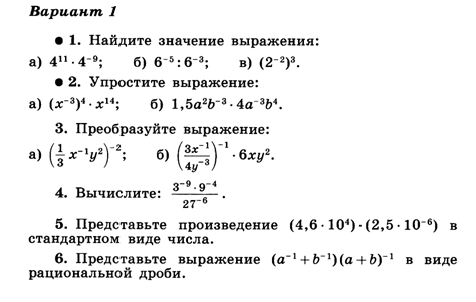 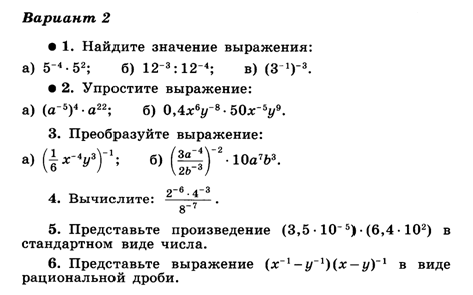 ПРИЛОЖЕНИЕ № 2ИТОГОВАЯ КОНТРОЛЬНАЯ РАБОТАВариант 11. Решите систему неравенств: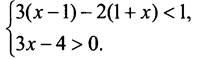 2. Упростите выражение 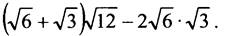 3. Упростите выражение: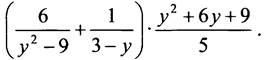 4. Два автомобиля выезжают одновременно из одного города в другой, находящийся на расстоянии 560 км. Скорость первого автомобиля на 10 км/ч больше скорости второго, и поэтому первый приезжает на место на 1 ч раньше второго. Определите скорость каждого автомобиля.5. При каких значениях х функция  принимает положительные значения?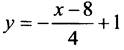 Вариант 21. Решите систему неравенств: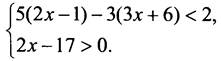 2. Упростите выражение 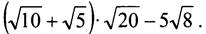 3. Упростите выражение: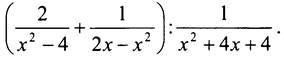 4. Пассажирский поезд был задержан в пути на 16 мин и нагнал опоздание на перегоне в 80 км, идя со скоростью, на 10 км/ч большей, чем полагалось по расписанию. Какова была скорость поезда по расписанию?5. При каких значениях х функция  принимает отрицательные значения?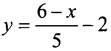 № п/пДатаРазделТемаФорма урока(с применением электронного обучения или дистанционных образовательных технологий)Содержание(задания для изучения)Текущий контрольТекущий контрольИтоговый контрольИтоговый контрольКонсультацияКонсультацияРазноуровневые домашние задания№ п/пДатаРазделТемаФорма урока(с применением электронного обучения или дистанционных образовательных технологий)Содержание(задания для изучения)формасрокиформасрокиформасрокиРазноуровневые домашние задания113.05Степень с целым показателем. Элементы статистикиКР № 9 «Степень с целым показателем, элементы статистики»Дистанционная форма обучения1) 1) Онлайн – урок в ZOOM (по расписанию) 
2)Контрольная работа  КР в приложе-нии №113.05связь по  Skype, Zoom (Viber чат)13.05После 14-30или ЛС  в Viberили в Эл.Журнале214.05ПовторениеАнализ КР Рациональ-ные дробиДистанционная и электронная форма обучения1) Онлайн – урок в ZOOM (по расписанию) 
2) Повторение Рациональные дроби3) Посмотреть видео на сайте https://resh.edu.ru/subject/lesson/7245/main/248535/Работа по учебнику
№ 150,15214.05Итоговая КР16.05связь по  Skype, Zoom (Viber чат)14.05После 14-30Повторить § 3 п.7 стр.36-39или ЛС  в Viberили в Эл.Журнале315.05ПовторениеКвадратные корни и квадратные уравненияДистанционная и электронная форма обучения1) Онлайн – урок в ZOOM (по расписанию) 
2) Квадратные корни и квадратные уравнения3) Посмотреть видео на сайте https://resh.edu.ru/subject/lesson/1551/main/Работа по учебнику
№ 430,47715.05Итоговая КР16.05связь по  Skype, Zoom (Viber чат)15.05После 14-30Повторить § 6 п.17 стр.93-94или ЛС  в Viberили в Эл.Журнале16.05ПовторениеИтоговая контрольная работаДистанционная форма обучения1) Онлайн – урок в ZOOM (по расписанию) 
2) Итоговая КРИтоговая КР в приложе-нии №216.05связь по  Skype, Zoom (Viber чат)16.05После 14-30или ЛС  в Viberили в Эл.Журнале